Departamento de Artes Visuales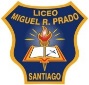 Proyecto de InnovaciónProfesor Colaborador: Elizabeth DinamarcaProfesor en formación: Karen Bravo Aguilera                                                                                                                                                                                                Unidad: Instalación y Arte contemporáneoConceptos clavesLenguaje visual: Es el sistema de comunicación para transmitir mensajes que utilizan las imágenes y está constituido por diversos elementos, como la línea, la forma, el color, la textura, entre otros.La InstalaciónEs un medio expresivo del arte contemporáneo que trabaja con el espacio expositivo. En esta, el artista propone un diálogo directo entre obra y espectador incorporando diversos medios para dar a entender su propósito, incorporando técnicas como: pintura, escultura, dibujo, fotografía y grabado junto a objetos y nuevas tecnologías.  (Ministerio 2015)Instalación de sitio específicoCorresponde a un tipo de instalación que es creada por el artista de manera exclusiva para el espacio dónde será expuesta, de esta manera se genera un vínculo entre la obra y el lugar. (Ministerio 2015)Land artEs un movimiento del arte contemporáneo que emplea los elementos y el pasaje presentes en la naturaleza como soporte para realizar una manifestación artística. El Land Art busca intervenir la naturaleza sin alterar ni maltratar el medioambiente. (Ministerio 2015)Objetivo de aprendizaje: Crear trabajos visuales a partir de diferentes desafíos creativos, usando medios de expresión contemporánea como la instalación. Trabajo:Los alumnos de 8º deberán de realizar una Instalación dentro del Liceo, la cual debe de realizarse con material reciclable y con un mensaje en específico, que debe de generar un dialogo entre la obra y el espectador. La Instalación debe de Ficha Técnica de su instalación: Nombre de la obraNombre de los autoresEstiloTécnicaMaterialDimensiones LugarAñoDescripción Justificación (del lugar y elementos utilizados) 